Organizace a participace na konferencích a kulatých stolechV březnu T. Kolomazník vystoupil na konferenci New Media Inspiration, pořádané „First Tuesday“ k fungování dezinformací. V září CBAP pořádalo online round table ke Kosovu pod názvem „Geopolitical Interest in Western Balkans“.CBAP mediálně podporovalo online Qubit Conference, která se konala v září. V říjnu CBAP organizovalo webinář pod názvem Racionalita/iracionalita dezinformací. Webinář byl zařazen do programu FF UK „Na frontách informační války“.V listopadu se CBAP zapojilo do konference „Dezinformace v době covidu“, kterou pořádala senátní komise pro sdělovací prostředky.V listopadu proběhl mezinárodní online seminář k současným otázkám Čínských aktivit.V prosinci CBAP spolupořádalo spolu s Institutem pro politiku a společnost debatu na téma Hybridní hrozby v době pandemiePokračovala spolupráce s Metropolitní univerzitou Praha, kde Tereza Kirsch měla několik přednášekPublikační činnost:CBAP i v roce 2020 monitorovalo klíčové události v oblasti bezpečnosti.Dále byly vydávány adhoc informace, komentáře a postoje k aktuálním událostem.Mezi nejvýznamnější patří:Geopolitical Interests in Western Balkans: KOSOVOConflict report: Yemen Nowadays: Contemporary Security Threats Through The Lenses of Copenhagen SchoolDe Facto States In Time of Covid-19V průběhu května ve spolupráci s Institutem pro politiku a společnost CBAPA vydávalo monitoring opatření ke COVID-19 v jednotlivých státech.Ve druhé polovině roku začalo CBAP vydávat The Worldwide Monthly Briefs:The Worldwide Monthly Briefs – September 2020De Facto States In Time of Covid-19Central & Eastern Europe Monthly Brief: Democratisation Amidst Pandemic and Regional ConflictsProjektová činnostCBAP získalo v rámci IVF grant na téma: „Children of War to Children of Peace, learning from the war past“ – z důvodu epidemie COVID byl projekt přesunut na rok 2021Pokračoval projekt: „Our Future: Visegrad 2025“. Projekt je organizován v rámci IVF, CBAP je jedním z řešitelů.CBAP se zapojilo jako spoluřešitel do projektu V4 Defence Policy Challenge, který je rovněž v rámci IVF. Hlavní aktivity byly přesunuty na rok 2021Alexandra Borgeaud se zapojila do soutěže, kterou pořádala DefSec Innovation Hub a další bezpečnostní instituce, Ideathon Hack the Mind Cognitive Warfare: Battlefield of Tomorrow. Její esej byla vybrána mezi úspěšnými příspěvky.CBAP připravilo ve spolupráci s externími konzultanty (Alexandrou Alvarovou a Štefanem Sarvašem) několik materiálů a prezentací k dezinformacím v době Covidu.Studie byly prezentovány, jak odborné veřejnosti, tak i zákonodárcům. V průběhu roku se CBAP vyjadřovalo k aktuálnímu dění v oblasti bezpečnosti ČR a zpracovalo několik stanovisek k zákonům v této oblasti.Spolupráce se zahraničními partneryCBAP pokračovalo ve spolupráci s QuBit konferencí. Jednalo se zejména o sdílení informací a mediální a organizační podpora.Dále pokračovala spolupráce s organizacemi STRATPOL (SR), Robert Schumann Institute (Maďarsko), Res Publica (Polsko).Byla zahájena spolupráce se „sesterskou“ organizací na Slovensku - Centrem pro analýzy monitoring a reporting (CAMR)
Interní činnostDo CBAP dále přicházeli stážisté a externí spolupracovníci, převážně ze zahraničních škol a pracovišť. Pokračovala činnost pracovních týmů, které se zabývaly zejména bezpečnostními otázkami v EU, vývojem v zemích V4 a bezpečnostní problematikou v dalších světových regionech.Byla konstituována pracovní skupina se zaměřením na Balkán, Střední a Východní Evropu, Blízký Východ, dále pak pracovní skupina, která se věnuje kybernetické bezpečnosti.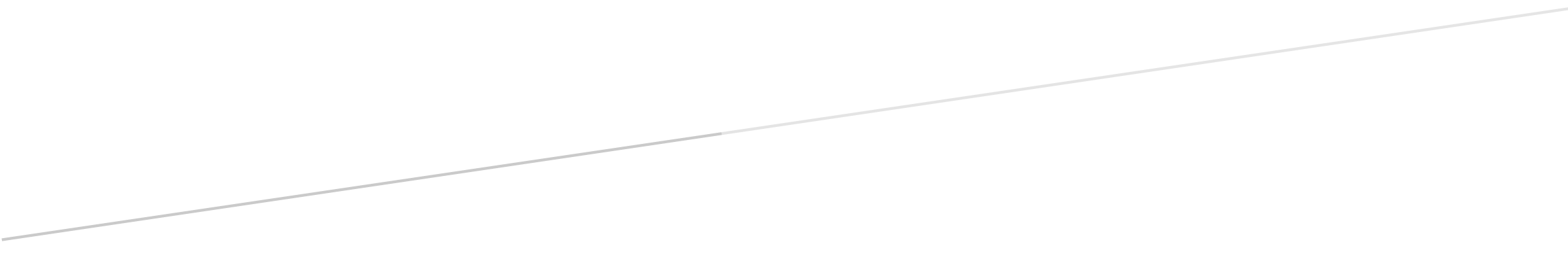 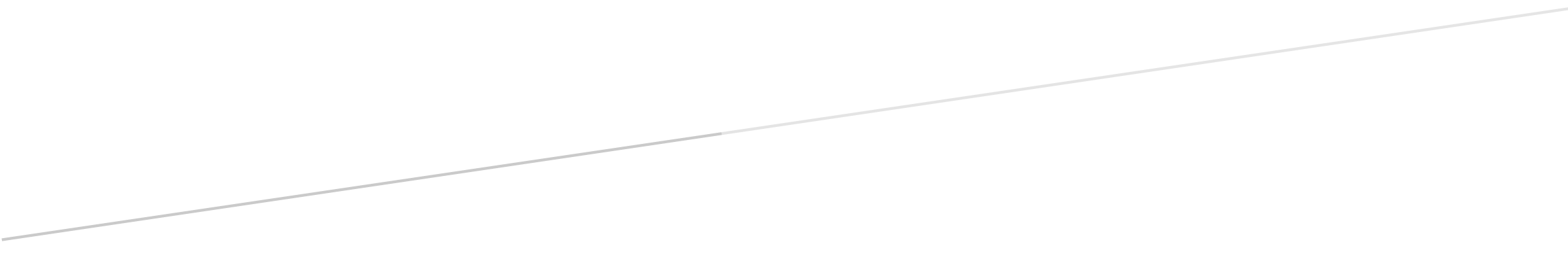 